ZAŚWIADCZENIE NACZELNIKA URZĘDU SKARBOWEGOO WYSOKOŚCI PRZYCHODU ORAZ O WYSOKOŚCI I FORMIE OPŁACANEGO PODATKU DOCHODOWEGO W ROKU KALENDARZOWYM POPRZEDZAJĄCYM OKRES, NA KTÓRY USTALANE JEST PRAWO DO ŚWIADCZEŃ STYPENDIALNYCH NA UCZELNI, DOTYCZĄCE OSOBY ROZLICZAJĄCEJ SIĘ NA PODSTAWIE PRZEPISÓW O ZRYCZAŁTOWANYM PODATKU DOCHODOWYM OD NIEKTÓRYCH PRZYCHODÓW OSIĄGANYCH PRZEZ OSOBY FIZYCZNENumer zaświadczenia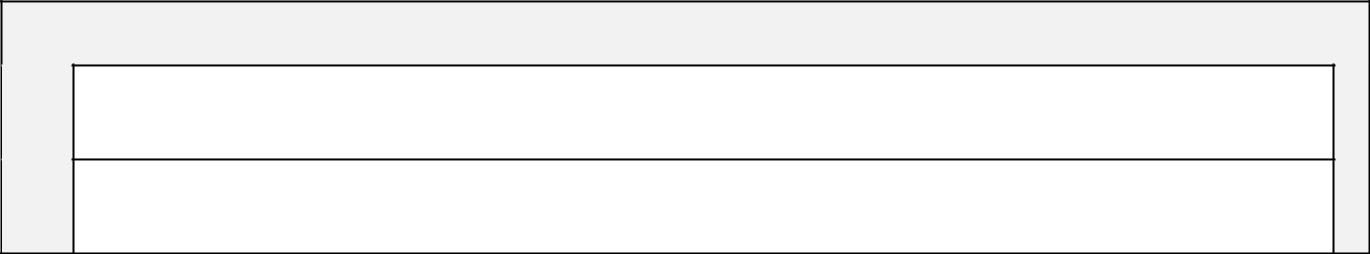 DANE PODATNIKANumer PESEL1)Nazwisko, pierwsze imię, data urodzeniaForma opłacanego zryczałtowanego podatku dochodowego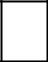 Ryczałt od przychodów ewidencjonowanychW roku podatkowym…………………………………………………………Stawka podatkowa 2%Przychód wyniósł:……………………………………………zł………grStawka podatkowa 3%Przychód wyniósł:……………………………………………zł………grStawka podatkowa 5,5%Przychód wyniósł:……………………………………………zł………grStawka podatkowa 8,5%Przychód wyniósł:……………………………………………zł………grStawka podatkowa 10%Przychód wyniósł:……………………………………………zł………grStawka podatkowa 17%Przychód wyniósł:……………………………………………zł………grStawka podatkowa 20%Przychód wyniósł:……………………………………………zł………grKarta podatkowa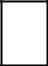 W roku podatkowym……………opłacony podatek wyniósł:………………………zł………grPodatek dochodowy w formie ryczałtu od przychodów osób duchownychW roku podatkowym……………opłacony podatek wyniósł:………………………zł………gr.............................................. ........				..........................................................(pieczęć urzędowa)						        (podpis, z podaniem imienia,   nazwiska i stanowiska służbowego)